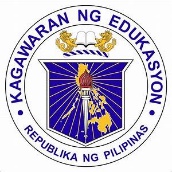 COT-RPMSRATING SHEETOBSERVATION    1      	2 	3	4
DIRECTIONS FOR THE OBSERVER:Rate each indicator on the checklist according to how well the teacher performed during the classroom observation. Mark the appropriate column with a () mark.Each indicator is assessed on an individual basis, regardless of its relationship to other indicators.Attach your Observation Notes Form to the completed rating sheet.

___________________________________________                                          ___________________________________________
         Signature over Printed Name of the Observer                                                       Signature over Printed Name of the TeacherOBSERVER: _________________________________________DATE: __________________NAME OF TEACHER OBSERVED: _________________________________SUBJECT & GRADE LEVEL TAUGHT:   ______________________________SUBJECT & GRADE LEVEL TAUGHT:   ______________________________THE TEACHER:45678NOApplies knowledge of content within and across curriculum teaching areasApplies a range of teaching strategies to develop critical and creative thinking, as well as other higher-order thinking skillsManages classroom structure to engage learners, individually or in groups, in meaningful exploration, discovery and hands-on activities within a range of physical learning environmentsManages learner behavior constructively by applying positive and non-violent discipline to ensure learning-focused environmentsPlans, manages and implements developmentally sequenced teaching and learning processes to meet curriculum requirements and varied teaching contextsOTHER COMMENTS:Note: For schools with only one observer (i.e. Principal), this form will serve as the final rating sheet.OTHER COMMENTS:Note: For schools with only one observer (i.e. Principal), this form will serve as the final rating sheet.OTHER COMMENTS:Note: For schools with only one observer (i.e. Principal), this form will serve as the final rating sheet.OTHER COMMENTS:Note: For schools with only one observer (i.e. Principal), this form will serve as the final rating sheet.OTHER COMMENTS:Note: For schools with only one observer (i.e. Principal), this form will serve as the final rating sheet.OTHER COMMENTS:Note: For schools with only one observer (i.e. Principal), this form will serve as the final rating sheet.OTHER COMMENTS:Note: For schools with only one observer (i.e. Principal), this form will serve as the final rating sheet.